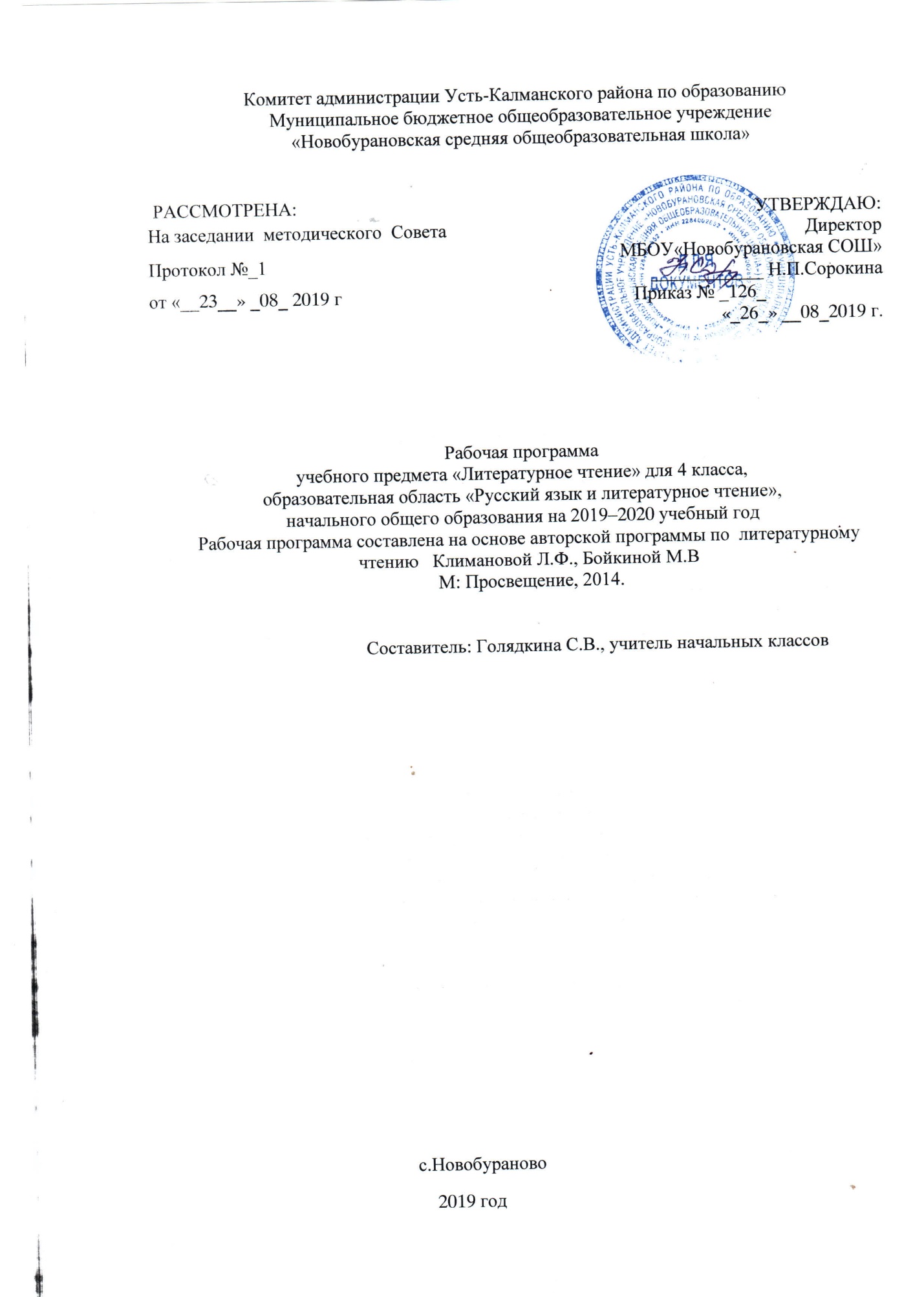 Комитет администрации Усть-Калманского района по образованиюМуниципальное бюджетное общеобразовательное учреждение «Новобурановская средняя общеобразовательная школа»	                                                                  УТВЕРЖДАЮ:                                                                                Директор                                                                                     МБОУ«Новобурановская СОШ»                                         ____________ Н.П.Сорокина                                   Приказ № _126_          «_26_» __08_2019 г.Рабочая программаучебного предмета «Литературное чтение» для 4 класса,образовательная область «Русский язык и литературное чтение»,начального общего образования на 2019–2020 учебный годРабочая программа составлена на основе авторской программы по  литературному чтению   Климановой Л.Ф., Бойкиной М.В М: Просвещение, 2014.                               Составитель: Голядкина С.В., учитель начальных классов                                                      с.Новобураново                                                         2019 год                                             Пояснительная запискаРабочая программа разработана на основе следующих нормативных документов:- Федерального государственного образовательного стандарта начального общего образования;- Основной образовательной программы начального общего образования (приказ от _31.07.2019г  № 117 )-  учебного плана МБОУ «Новобурановская СОШ» на 2019-2020 учебный год (приказ от _26.08.2019г  №__ 126            - Положения о рабочей программе учебных предметов, курсов (в соответствии с требованиями ФГОС)   МБОУ «Новобурановская СОШ» (в новой редакции) (приказ от 11.05.2016 №73)- Положения о критериях и нормах оценок по учебным предметам в МБОУ «Новобурановская СОШ» (приказ  от 11.05.2016 г №73)- Положения о формах, периодичности и порядке текущего контроля успеваемости и промежуточной аттестации учащихся  МБОУ «Новобурановская СОШ» (приказ от 29.09.2015г №120)- авторской программы по литературному чтению Климановой Л.Ф., Бойкиной М.В., - М.: Просвещение, 2011.Предметная линия учебников системы «Школа России» 1-4 классы;               Место курса «Литературное чтение» в учебном планеКурс «Литературное чтение» рассчитан на 506 ч. В 1 классе — 132 ч (4 ч в неделю, 33 учебные недели): из них 92 ч (23 учебные недели) отводится урокам обучения чтению в период обучения грамоте  и 40 ч (10 учебных недель) — урокам литературного чтения., во 2—3 классах по 136 ч (4 ч в неделю, 34 учебные недели в каждом классе), в 4 классе – 102 ч. (3 ч в неделю).  Программа полностью совпадает с авторской.Формы, методы и средства оценки образовательных результатовОсобенности контроля и оценки по литературному чтениюВ начальной школе проверяются следующие умения и навыки, связанные с читательской деятельностью: навык осознанного чтения в определенном темпе (вслух и "про себя"); умения выразительно читать и пересказывать текст, учить наизусть стихотворение, прозаическое произведение. При проверке умения пересказывать текст произведения особое внимание уделяется правильности передачи основного содержания текста, последовательности и полноте развития сюжета, выразительности при характеристике образов. Кроме техники чтения учитель контролирует и собственно читательскую деятельность школьника: умение ориентироваться в книге, знание литературных произведений, их жанров и особенностей, знание имен детских писателей и поэтов и их жанровые приоритеты (писал сказки, стихи о природе и т.п.). Чтение и читательская деятельность в разных классах начальной школы имеет специфические особенности. Если в первом классе чтение выступает объектом усвоения (осваиваются способы чтения, ведется работа над пониманием прочитанных слов, предложений и небольших текстов), то во вторых - четвертых классах чтение постепенно становится обще учебным умением. Одним из показателей этого является изменение соотношения чтения "про себя" и вслух. Кроме этого, в первом классе основное учебное время занимает чтение вслух, тогда как по мере овладения навыками быстрого осознанного чтения увеличивается доля чтения "про себя" (от 10-15% в первом классе и до 80-85% в четвертом классе).Учитывая особенности уровня сформированности навыка чтения школьников, учитель ставит конкретные задачи контролирующей деятельности:  в первом  классах проверяется сформированность слогового способа чтения; осознание общего смысла читаемого текста при темпе чтения не менее 25-30 слов в минуту (на конец года); понимания значения отдельных слов и предложений; во втором классе проверяется сформированность умения читать целыми словами и словосочетаниями; осознание общего смысла и содержания прочитанного текста при темпе чтения вслух не менее 45-50 слов в минуту (на конец года); умение использовать паузы, соответствующие знакам препинания, интонации, передающие характерные особенности героев; в третьем классе наряду с проверкой сформированности умения читать целыми словами основными задачами контроля являются достижение осмысления прочитанного текста при темпе чтения не менее 65-70 слов в минуту (вслух) и 85-90 слов в минуту ("про себя"); проверка выразительности чтения подготовленного текста прозаических произведений и стихотворений, использование основных средств выразительности: пауз, логических в четвертом классе проверяется сформированность умения читать словосочетаниями и синтагмами; достижение осмысления текста, прочитанного при ориентировочном темпе 80-90 слов в минуту (вслух) и 115-120 слов в минуту (про себя); выразительность чтения по книге и наизусть как подготовленного, так и неподготовленного текста, самостоятельный выбор элементарных средств выразительности в зависимости от характера произведения. Классификация ошибок и недочетов, влияющих на снижение оценкиОшибки:
- искажения читаемых слов (замена, перестановка, пропуски или добавления букв, слогов, слов);- неправильная постановка ударений (более 2)- чтение всего текста без смысловых пауз, нарушение темпа и четкости произношения слов при чтении вслух;- непонимание общего смысла прочитанного текста за установленное время чтения;
- неправильные ответы на вопросы по содержанию текста;
- неумение выделить основную мысль прочитанного; неумение найти в тексте слова и выражения, подтверждающие понимание основного содержания прочитанного;
- нарушение при пересказе последовательности событий в произведении;- нетвёрдое знание наизусть подготовленного текста;- монотонность чтения, отсутствие средств выразительности;Недочеты:-не более двух неправильных ударений
- отдельные нарушения смысловых пауз, темпа и четкости произношения слов при чтении вслух;
- осознание прочитанного текста за время, немного превышающее установленное; ;
-неточности при формулировке основной мысли произведения;
- нецелесообразность использования средств выразительности, недостаточная выразительность при передаче характера персонажа.
Текущий контроль по чтению проходит на каждом уроке в виде индивидуального или фронтального устного опроса: чтение текста, пересказ содержания произведения (полно, кратко, выборочно), выразительное чтение наизусть или с листа. Осуществляется на материале изучаемых программных произведений в основном в устной форме. Возможны и письменные работы - небольшие по объему (ответы на вопросы, описание героя или события), а также самостоятельные работы с книгой, иллюстрациями и оглавлением. Тематический контроль проводится после изучения определенной темы и может проходить как в устной, так и в письменной форме. Письменная работа также может быть проведена в виде тестовых заданий, построенных с учетом предмета чтения. Проверочные работы даны в учебнике в рубрике «Проверь себя». Промежуточный контроль проводится в конце года в виде тестов, проверочной работы, комплексной проверочной работы.Контрольная проверка навыка чтения оценивается по следующим критериям: беглость, правильность, осознанность, выразительность.Оценка "5" ставится, если выполнены все 4 требования.Оценка "4" ставится, если выполняется норма чтения по беглости (в каждом классе и в каждой четверти она разная), но не выполнено одно из остальных требований.Оценка "3" ставится, если выполняется норма по беглости, но не выполнено два-три других требования.Оценка "2" ставится, если выполняется норма беглости, но не выполнены остальные три требования  или  не выполнена норма беглости, а остальные требования выдержаны. В индивидуальном порядке, когда учащийся прочитал правильно, выразительно, понял прочитанное, но не уложился в норму по беглости на небольшое количество слов, ставится положительная отметка.Техника чтенияЧтение наизустьОценка «5» -твердо, без подсказок, знает наизусть, выразительно    читает.Оценка «4» - знает стихотворение наизусть, но допускает при чтении перестановку слов, самостоятельно исправляет допущенные неточности.Оценка «3» - читает наизусть, но при чтении обнаруживает нетвердое усвоение текста.Оценка «2»- нарушает последовательность при чтении, не полностью воспроизводит текст. Выразительное чтение стихотворенияТребования к выразительному  чтению: правильная постановка логического  ударения;  соблюдение пауз;правильный выбор темпа;соблюдение нужной интонации; безошибочное чтение; Оценка «5» - выполнены правильно все требования. Оценка «4» - не соблюдены 1-2 требования.  Оценка «3» - допущены ошибки по трем требованиям. Оценка «2» - допущены ошибки более, чем по трем требованиям.                      Чтение по  ролям Требования к чтению по ролям:  1.  Своевременно начинать читать свои слова.2.  Подбирать правильную интонацию.3.  Читать безошибочно.4.  Читать выразительно. Оценка «5» - выполнены все требования. Оценка «4» - допущены ошибки по одному какому-то требованию.Оценка «3» - допущены ошибки по двум требованиям. Оценка «2» - допущены ошибки по трем требованиям.ПересказОценка «5» - пересказывает содержание прочитанного самостоятельно, последовательно, не упуская главного (подробно или кратко, или по плану), правильно отвечает на вопрос, умеет подкрепить ответ на вопрос чтением соответствующих отрывков.Оценка «4» - допускает 1-2 ошибки, неточности, сам исправляет их.Оценка «3» - пересказывает при помощи наводящих вопросов учителя, не умеет последовательно передать содержание прочитанного, допускает речевые ошибки.Оценка «2» - не может передать содержание прочитанного.   Планируемые  образовательные результатыПрограмма обеспечивает достижение учащимися начальной школы следующих личностных ,метапредметных  и предметных результатов/Реализация программы обеспечивает достижение выпускниками начальной школы следующих личностных, метапредметных и предметных результатов в соответствии с требованиями ФГОС НОО:ЛИЧНОСТНЫЕ результаты:1) формирование чувства гордости за свою Родину, её историю, российский народ, становление гуманистических и демократических ценностных ориентаций многонационального российского общества;2) формирование средствами литературных произведений целостного взгляда на мир в единстве и разнообразии природы, народов, культур и религий;3) воспитание художественно-эстетического вкуса, эстетических потребностей, ценностей и чувств на основе опыта слушания и заучивания наизусть произведений художественной литературы;4) развитие этических чувств, доброжелательности и эмоционально-нравственной отзывчивости, понимания и сопереживания чувствам других людей;5) формирование уважительного отношения к иному мнению, истории и культуре других народов, выработка умения терпимо относиться к людям иной национальной принадлежности;6) овладение начальными навыками адаптации в школе к школьному коллективу;7) принятие и освоение социальной роли обучающегося, развитие мотивов учебной деятельности и формирование личностного смысла учения;8) развитие самостоятельности и личной ответственности за свои поступки на основе представлений о нравственных нормах общения;9) развитие навыков сотрудничества со взрослыми и сверстниками в разных социальных ситуациях, умения избегать конфликтов и находить выходы из спорных ситуаций, возможность сравнивать поступки героев литературных произведений со своими собственными поступками, осмысливать поступки героев;10) наличие мотивации к творческому труду и бережному отношению к материальным и духовным ценностям, формирование установки на безопасный, здоровый образ жизни.МЕТАПРЕДМЕТНЫЕ результаты:1) овладение способностью принимать и сохранять цели и задачи учебной деятельности, поиска средств её осуществления;2) освоение способов решения проблем творческого и поискового характера;3) формирование умения планировать, контролировать и оценивать учебные действия в соответствии с поставленной задачей и условиями её реализации, определять наиболее эффективные способы достижения результата;4) формирование умения понимать причины успеха/неуспеха учебной деятельности и способности конструктивно действовать даже в ситуациях неуспеха;5) использование знаково-символических средств представления информации о книгах;6) активное использование речевых средств для решения коммуникативных и познавательных задач;7) использование различных способов поиска учебной информации в справочниках, словарях, энциклопедиях и интерпретации информации в соответствии с коммуникативными и познавательными задачами;8) овладение навыками смыслового чтения текстов в соответствии с целями и задачами, осознанного построения речевого высказывания в соответствии с задачами коммуникации и составления текстов в устной и письменной формах;9) овладение логическими действиями сравнения, анализа, синтеза, обобщения, классификации по родовидовым признакам, установления причинно-следственных связей, построения рассуждений;10) готовность слушать собеседника и вести диалог, признавать различные точки зрения и право каждого иметь свою, излагать своё мнение и аргументировать свою точку зрения и оценку событий;11) формирование умения договариваться о распределении ролей в совместной деятельности, определение общей цели и путей её достижения, осмысливать собственное поведение и поведение окружающих;12) готовность конструктивно разрешать конфликты по средством учёта интересов сторон и сотрудничества.ПРЕДМЕТНЫЕ результаты:1) понимание литературы как явления национальной и мировой культуры, средства сохранения и передачи нравственных ценностей и традиций;2) осознание значимости чтения для личного развития; формирование представлений о Родине и её людях, окружающем мире, культуре, первоначальных этических представлений, понятий о добре и зле, дружбе, честности; выработка потребности в систематическом чтении;3) достижение необходимого для продолжения образования уровня читательской компетентности, общего речевого развития, т. е. овладение чтением вслух и про себя, элементарными приёмами анализа художественных, научно-познавательных и учебных текстов с использованием элементарных литературоведческих понятий;4) использование разных видов чтения (изучающее (смысловое), выборочное, поисковое); умение осознанно воспринимать и оценивать содержание и специфику различных текстов, участвовать в их обсуждении, давать и обосновывать нравственную оценку поступков героев;5) умение самостоятельно выбирать интересующую литературу, пользоваться справочными источниками для понимания и получения дополнительной информации, составляя самостоятельно краткую аннотацию;6) умение использовать простейшие виды анализа различных текстов: устанавливать причинно-следственные связи и определять главную мысль произведения, делить текст на части, озаглавливать их, составлять простой план, находить средства выразительности, пересказывать произведение;7) умение работать с разными видами текстов, находить характерные особенности научно-познавательных, учебных и художественных произведений. На практическом уровне овладеть некоторыми видами письменной речи (повествование — создание текста по аналогии, рассуждение — письменный ответ на вопрос, описание — характеристика героев; умение написать отзыв на прочитанное произведение);8) развитие художественно-творческих способностей, умение создавать собственный текст на основе художественного произведения, репродукции картин художников, иллюстраций, личного опыта.Предметными  результатами изучения курса «Литературное чтение» является сформированность следующих умений:            2 классделить текст на части, озаглавливать части;выбирать наиболее точную формулировку главной мысли из ряда данных;подробно и выборочно пересказывать текст;составлять устный рассказ о герое прочитанного произведения по плану;размышлять о характере и поступках героя;относить произведение к одному из жанров: сказка, пословица, загадка, песенка, скороговорка; различать народную и литературную (авторскую) сказку;находить в сказке зачин, концовку, троекратный повтор и другие сказочные приметы;относить сказочных героев к одной из групп (положительные, отрицательные, герои-помощники, нейтральные персонажи);Требования к уровню подготовки учащихся  2 класса   К концу изучения во втором классе курса «Литературное чтение» будет сформирована готовность обучающихся к дальнейшему образованию, достигнут необходимый уровень их читательской компетентности, литературного и речевого развития.    Второклассники научатся:осознавать значимость чтения для своего развития, для успешного обучения другим предметам и в дальнейшей жизни;читать осознанно, правильно, бегло (целыми словами вслух - не менее 50-60 слов в минуту) и выразительно доступные по содержанию и объёму произведения;применять различные способы чтения (ознакомительное, творческое, изучающее, поисковое);полноценно воспринимать (при чтении вслух и «про себя», при прослушивании) художественную литературу, получая от этого удовольствие; эмоционально отзываться на прочитанное;ориентироваться в нравственном содержании прочитанного, оценивать поступки персонажей с точки зрения общепринятых морально-этических норм;работать с литературным текстом с точки зрения его эстетической и познавательной сущности;определять авторскую позицию и выражать свое отношение к герою и его поступкам;устанавливать причинно-следственные связи и определять жанр, тему и главную мысль произведения; характеризовать героев;отличать поэтический текст от прозаического;распознавать основные жанровые особенности фольклорных форм (сказки, загадки, пословицы, небылицы, считалки, песни, скороговорки и др.);осуществлять различные формы интерпретации текста (выразительное чтение, декламация, драматизация, словесное рисование, творческий пересказ и др.);делить текст на части, озаглавливать их; составлять простой план;передавать содержание прочитанного или прослушанного текста в виде пересказ; (полного, выборочного, краткого) с учетом специфики текстов;высказывать собственное мнение и обосновывать его фактами из текста;создавать собственные небольшие тексты (повествование, описание, рассуждение на основе художественного произведения, репродукций картин художников, по серии иллюстраций к произведению или на основе личного опыта;осуществлять поиск необходимой информации в художественном, учебном, научно популярном текстах;ориентироваться в отдельной книге и в группе книг, представленных в детской библиотеке. Второклассники получат возможность научиться:осознавать основные духовно-нравственные ценности человечества;воспринимать окружающий мир в его единстве и многообразии;применять в учебной и в реальной жизни доступные для освоения в данном возрасте личностные и регулятивные универсальные учебные действия;испытывать чувство гордости за свою Родину, народ и историю;уважать культуру народов многонациональной России и других стран;бережно и ответственно относиться к окружающей природе;развивать способность к эмпатии, эмоционально-нравственной отзывчивости (на основе сопереживания литературным героям);определять сходство и различие произведений разных жанров;использовать полученную при чтении научно-популярного и учебного текста информацию в практической деятельности;высказывать и пояснять свою точку зрения;применять правила сотрудничества;выделять в тексте опорные (ключевые) слова;делать устную презентацию книги (произведения);пользоваться тематическим (систематическим) каталогом;работать с детской периодикой;расширять свой читательский кругозор и приобретать дальнейший опыт самостоятельной читательской деятельности.Планируемые результаты изучения курса «Литературное чтение».    4 класс                ЛичностныеУчащиеся научатся:понимать, что отношение к Родине начинается с отношений к семье и к малой родине, находить примеры самоотверженной любви к малой родине среди героев прочитанных произведений;собирать материал для проведения заочных экскурсий по любимым местам своей Родины, местам, воспетым в произведениях писателей и поэтов, доносить эту информацию до слушателей, используя художественные формы изложения (литературный журнал, уроки-концерты, уроки-праздники, уроки-конкурсы и пр.);составлять сборники стихов и рассказов о Родине, включать в них и произведения собственного сочинения;принимать участие в проекте на тему «Моя Родина в произведениях великих художников, поэтов и музыкантов».Учащиеся получат возможность научиться:познавать национальные традиции своего народа, сохранять их;рассказывать о своей Родине, об авторах и их произведениях о Родине, о памятных местах своей малой родины;находить в Интернете, в библиотеке произведения о Родине, о людях, совершивших подвиг во имя своей Родины;создавать свои собственные проекты о Родине, писать собственные произведения о Родине.                                                   МетапредметныеРегулятивные УУДУчащиеся научатся:формулировать учебную задачу урока коллективно, в мини-группе или паре;читать в соответствии с целью чтения (в темпе разговорной речи, без искажений, выразительно, выборочно и пр.);осмыслять коллективно составленный план работы на уроке и план, выработанный группой сверстников (парой), предлагать свой индивидуальный план работы (возможно, альтернативный) или некоторые пункты плана, приводить аргументы в пользу своего плана работы;принимать замечания, конструктивно обсуждать недостатки предложенного плана;выбирать наиболее эффективный вариант плана для достижения результатов изучения темы урока; если план одобрен, следовать его пунктам, проверять и контролировать их выполнение;оценивать свою работу в соответствии с заранее выработанными критериями и выбранными формами оценивания;определять границы собственного знания и незнания по теме самостоятельно;фиксировать по ходу урока и в конце урока удовлетворённость/неудовлетворённость своей работой на уроке (с помощью шкал, значков «+» и «–», «?», накопительной системы баллов);фиксировать индивидуальные причины неудач в письменной форме в рабочей тетради или в пособии «Портфель достижений».                           Учащиеся получат возможность научиться:самостоятельно обнаруживать и формулировать учебную задачу, понимать конечный результат, выбирать возможный путь для достижения данного результата;свободно пользоваться выбранными критериями для оценки своих достижений;самостоятельно интерпретировать полученную информацию в процессе работы на уроке и преобразовывать её из одного вида в другой;владеть приёмами осмысленного чтения, использовать различные виды чтения;пользоваться компьютерными технологиями как инструментом для достижения своих учебных целей.Познавательные УУДУчащиеся научатся:находить необходимую информацию в тексте литературного произведения, фиксировать полученную информацию с помощью рисунков, схем, таблиц;анализировать литературный текст с опорой на систему вопросов учителя (учебника), выявлять основную мысль произведения, обсуждать её в парной и групповой работе;находить в литературных текстах сравнения и эпитеты, олицетворения, использовать авторские сравнения, эпитеты и олицетворения в своих творческих работах;сравнивать летопись и былину, сказку волшебную и былину, житие и рассказ, волшебную сказку и фантастическое произведение; находить в них сходства и различия;сравнивать литературное произведение со сценарием театральной постановки, кинофильмом, диафильмом или мультфильмом;находить пословицы и поговорки, озаглавливать темы раздела, темы урока или давать название выставке книг;сравнивать мотивы поступков героев из разных литературных произведений, выявлять особенности их поведения в зависимости от мотива;создавать высказывание (или доказательство своей точки зрения) по теме урока из 9—10 предложений;понимать смысл и значение создания летописей, былин, житийных рассказов, рассказов и стихотворений великих классиков литературы (Пушкина, Лермонтова, Чехова, Толстого, Горького и др.) для русской и мировой литературы;проявлять индивидуальные творческие способности при сочинении эпизодов, небольших стихотворений, в процессе чтения по ролям, при инсценировании и выполнении проектных заданий;предлагать вариант решения нравственной проблемы исходя из своих нравственных установок и ценностей и учитывая условия, в которых действовал герой произведения, его мотивы и замысел автора;определять основную идею произведений разнообразных жанров (летописи, былины, жития, сказки, рассказа, фантастического рассказа, лирического стихотворения), осознавать смысл изобразительно-выразительных средств языка произведения, выявлять отношение автора к описываемым событиям и героям произведения.                     Учащиеся получат возможность научиться:самостоятельно анализировать художественные произведения разных жанров, определять мотивы поведения героя и смысл его поступков; соотносить их с нравственными нормами; делать свой осознанный выбор поведения в такой же ситуации;определять развитие настроения; выразительно читать, отражая при чтении развитие чувств;создавать свои собственные произведения с учётом специфики жанра и с возможностью использования различных выразительных средств.                                       Коммуникативные УУД Учащиеся научатся:высказывать свою точку зрения (9—10 предложений) на прочитанное произведение, проявлять активность и стремление высказываться, задавать вопросы;формулировать цель своего высказывания вслух, используя речевые клише: «Мне хотелось бы сказать...», «Мне хотелось бы уточнить...», «Мне хотелось бы объяснить, привести пример...» и пр.;пользоваться элементарными приёмами убеждения, приёмами воздействия на эмоциональную сферу слушателей;участвовать в полилоге, самостоятельно формулировать вопросы, в том числе неожиданные и оригинальные, по прочитанному произведению;создавать 5—10 слайдов к проекту, письменно фиксируя основные положения устного высказывания;способствовать созданию бесконфликтного взаимодействия между участниками диалога (полилога);демонстрировать образец правильного ведения диалога (полилога);предлагать способы саморегуляции в сложившейся конфликтной ситуации;определять цитаты из текста литературного произведения, выдержки из диалогов героев, фразы и целые абзацы рассуждений автора, доказывающие его отношение к описываемым событиям;использовать найденный текстовый материал в своих устных и письменных высказываниях и рассуждениях;отвечать письменно на вопросы, в том числе и проблемного характера, по прочитанному произведению;определять совместно со сверстниками задачу групповой работы (работы в паре), распределять функции в группе (паре) при выполнении заданий, при чтении по ролям, при подготовке инсценировки, проекта, выполнении исследовательских и творческих заданий;определять самостоятельно критерии оценивания выполнения того или иного задания (упражнения); оценивать свои достижения по выработанным критериям;оценивать своё поведение по критериям, выработанным на основе нравственных норм, принятых в обществе;искать причины конфликта в себе, анализировать причины конфликта, самостоятельно разрешать конфликтные ситуации;обращаться к перечитыванию тех литературных произведений, в которых отражены схожие конфликтные ситуации;находить в библиотеке книги, раскрывающие на художественном материале способы разрешения конфликтных ситуаций;находить все источники информации, отбирать из них нужный материал, перерабатывать, систематизировать, выстраивать в логике, соответствующей цели;самостоятельно готовить презентацию из 9—10 слайдов, обращаясь за помощью к взрослым только в случае серьёзных затруднений;использовать в презентации не только текст, но и изображения, видеофайлы;озвучивать презентацию с опорой на слайды, на которых представлены цель и план выступления.                    Учащиеся получат возможность научиться:участвовать в диалоге, полилоге, свободно высказывать свою точку зрения, не обижая других;договариваться друг с другом, аргументировать свою позицию с помощью собственного жизненного и учебного опыта, на основе прочитанных литературных произведений;интерпретировать литературное произведение в соответствии с поставленными задачами, оценивать самостоятельно по созданным критериям уровень выполненной работы.                                                    ПредметныеВиды речевой и читательской деятельности Учащиеся научатся:понимать значимость произведений великих русских писателей и поэтов (Пушкина, Толстого, Чехова, Тютчева, Фета, Некрасова и др.) для русской культуры;читать вслух бегло, осознанно, без искажений, интонационно объединять слова в предложении и предложения в тексте, выражая своё отношение к содержанию и героям произведения;выбирать при выразительном чтении интонацию, темп, логическое ударение, паузы, особенности жанра (сказка сказывается, стихотворение читается с чувством, басня читается с сатирическими нотками и пр.);пользоваться элементарными приёмами анализа текста с целью его изучения и осмысливания; осознавать через произведения великих мастеров слова нравственные и эстетические ценности (добра, мира, терпения, справедливости, трудолюбия); эстетически воспринимать произведения литературы, замечать образные выражения в поэтическом тексте, понимать, что точно подобранное автором слово способно создавать яркий образ;участвовать в дискуссиях на нравственные темы; подбирать примеры из прочитанных произведений;формулировать вопросы (один-два) проблемного характера к изучаемому тексту; находить эпизоды из разных частей прочитанного произведения, доказывающие собственный взгляд на проблему;делить текст на части, подбирать заглавия к ним, составлять самостоятельно план пересказа, продумывать связки для соединения частей;находить в произведениях средства художественной выразительности;готовить проекты о книгах и библиотеке; участвовать в книжных конференциях и выставках; пользоваться алфавитным и тематическим каталогом в городской библиотеке.                          Учащиеся получат возможность научиться:осознавать значимость чтения для дальнейшего успешного обучения по другим предметам;приобрести потребность в систематическом просматривании, чтении и изучении справочной, научно-познавательной, учебной и художественной литературы;воспринимать художественную литературу как вид искусства;осмысливать нравственное преображение героя, раскрываемое автором в произведении, давать ему нравственно- эстетическую оценку.соотносить нравственно-эстетические идеалы автора, раскрытые в произведении, со своими эстетическими представлениями и представлениями о добре и зле;на практическом уровне овладеть некоторыми видами письменной речи (повествование — создание текста по аналогии, рассуждение — письменный ответ на вопрос, описание — характеристика героя);работать с детской периодикой.                                             Творческая деятельность Учащиеся научатся:пересказывать содержание произведения подробно, выборочно и кратко, опираясь на самостоятельно составленный план; соблюдать при пересказе логическую последовательность и точность изложения событий; составлять план, озаглавливать текст; пересказывать текст, включающий элементы описания (природы, внешнего вида героя, обстановки) или рассуждения; пересказывать текст от 3-го лица;составлять рассказы об особенностях национальных праздников и традиций на основе прочитанных произведений (фольклора, летописей, былин, житийных рассказов);подбирать материалы для проекта, записывать пословицы, поговорки, мудрые мысли известных писателей, учёных по данной теме, делать подборку наиболее понравившихся, осмыслять их, переводить в принципы жизни; готовить проекты на тему праздника («Русские национальные праздники», «Русские традиции и обряды», «Православные праздники на Руси» и др.); участвовать в литературных викторинах, конкурсах чтецов, литературных праздниках, посвящённых великим русским поэтам; участвовать в читательских конференциях;писать отзыв на прочитанную книгу.                              Учащиеся получат возможность научиться:создавать собственные произведения, интерпретируя возможными способами произведения авторские (создание кинофильма, диафильма, драматизация, постановка живых картин и т. д.).                      Литературоведческая пропедевтика  Учащиеся научатся:сравнивать, сопоставлять, делать элементарный анализ различных текстов, используя ряд литературоведческих понятий (фольклорная и авторская литература, структура текста, герой, автор) и средств художественной выразительности (сравнение, олицетворение, метафора).                   Учащиеся получат возможность научиться:определять позиции героев и позицию автора художественного текста;создавать прозаический или поэтический текст по аналогии на основе авторского текста, используя средства художественной выразительности.                      Содержание курса                        Виды речевой и читательской деятельности                               Умение слушать (аудирование)Восприятие на слух звучащей речи (высказывание собеседника, слушание различных текстов). Адекватное понимание содержания звучащей речи, умение отвечать на вопросы по содержанию прослушанного произведения, определение последовательности событий, осознание цели речевого высказывания, умение задавать вопросы по прослушанному учебному, научно-познавательному и художественному произведениям. Развитие умения наблюдать за выразительностью речи, за особенностью авторского стиля.Чтение   Чтение вслух. Ориентация на развитие речевой культуры учащихся формирование у них коммуникативно-речевых умений и навыков .Постепенный переход от слогового к плавному, осмысленному, правильному чтению целыми словами вслух. Темп чтения, позволяющий осознать текст. Постепенное увеличение скорости чтения. Соблюдение орфоэпических и интонационных норм чтения. Чтение предложений с интонационным выделением знаков препинания. Понимание смысловых особенностей разных по виду и типу текстов, передача их с помощью интонирования. Развитие поэтического слуха. Воспитание эстетической отзывчивости на произведение. Умение самостоятельно подготовиться к выразительному чтению небольшого текста (выбрать тон и темп чтения, определить логические ударения и паузы). Развитие умения переходить от чтения вслух и чтению про себя. Чтение про себя. Осознание смысла произведения при чтении про себя (доступных по объёму и жанру произведений). Определение вида чтения (изучающее, ознакомительное, выборочное), умение находить в тексте необходимую информацию, понимание её особенностей.Работа с разными видами текста  Общее представление о разных видах текста: художественном, учебном, научно-популярном — и их сравнение. Определение целей создания этих видов текста. Умение ориентироваться в нравственном содержании художественных произведении, осознавать сущность поведения героев. Практическое освоение умения отличать текст от набора предложений. Прогнозирование содержания книги по её названию и оформлению. Самостоятельное определение темы и главной мысли произведения по вопросам и самостоятельное деление текста на смысловые части, их озаглавливание. Умение работать с разными видами информации. Участие в коллективном обсуждении: умение отвечать на вопросы, выступать по теме, слушать выступления товарищей, дополнять ответы по ходу беседы, используя текст. Привлечение справочных и иллюстративно-изобразительных материалов.Библиографическая культура  Книга как особый вид искусства. Книга как источник необходимых знаний. Общее представление о первых книгах на Руси и начало книгопечатания. Книга учебная, художественная, справочная. Элементы книги: содержание или оглавление, титульный лист, аннотация, иллюстрации. Умение самостоятельно составить аннотацию. Виды информации в книге: научная, художественная (с опорой на внешние показатели книги, её справочно-иллюстративный материал.Типы книг (изданий): книга-произведение, книга-сборник, собрание сочинений, периодическая печать, справочные издания (справочники, словари, энциклопедии). Самостоятельный выбор книг на основе рекомендательного списка, алфавитного и тематического каталога. Самостоятельное пользование соответствующими возрасту словарями и другой справочной литературой. Работа с текстом художественного произведения  Определение особенностей художественного текста: своеобразие выразительных средств языка (с помощью учителя). Понимание заглавия произведения, его адекватное соотношение с содержанием. Понимание нравственно-эстетического содержания прочитанного произведения, осознание мотивации поведения героев, анализ поступков героев с точки зрения норм морали. Осознание понятия «Родина», представления о проявлении любви к Родине в литературе разных народов (на примере народов России). Схожесть тем и героев в фольклоре разных народов. Самостоятельное воспроизведение текста с использованием выразительных средств языка (синонимов, антонимов, сравнений, эпитетов), последовательное воспроизведение эпизодов с использованием специфической для данного произведения лексики (по вопросам учителя), рассказ по иллюстрациям, пересказ. Характеристика героя произведения с использованием художественно-выразительных средств данного текста. Нахождение в тексте слов и выражений, характеризующих героя и события. Анализ (с помощью учителя) поступка персонажа и его мотивов. Сопоставление поступков героев по аналогии или по контрасту. Характеристика героя произведения: портрет, характер, выраженные через поступки и речь. Выявление авторского отношения к герою на основе анализа текста, авторских помет, имён героев. Освоение разных видов пересказа художественного текста: подробный, выборочный и краткий (передача основных мыслей). Подробный пересказ текста (деление текста на части, определение главной мысли каждой части и всего текста, озаглавливание каждой части и всего текста): определение главной мысли фрагмента, выделение опорных или ключевых слов, озаглавливание; план (в виде назывных предложений из текста, в виде вопросов, в виде самостоятельно сформулированных высказываний) и на его основе подробный пересказ всего текста. Самостоятельный выборочный пересказ по заданному фрагменту: характеристика героя произведения (выбор слов, выражений в тексте, позволяющих составить рассказ о герое), описание места действия (выбор слов, выражений в тексте, позволяющих составить данное описание на основе текста). Вычленение и сопоставление эпизодов из разных произведений по общности ситуаций, эмоциональной окраске, характеру поступков героев. Развитие наблюдательности при чтении поэтических текстов. Развитие умения предвосхищать (предвидеть) ход развития сюжета, последовательности событий. Работа с научно-популярным, учебным и другими текстами  Понимание заглавия произведения, адекватное соотношение с его содержанием. Определение особенностей учебного и научно-популярного текстов (передача информации). Знакомство с простейшими приёмами анализа различных видов текста: установление причинно-следственных связей, определение главной мысли текста. Деление текста на части. Определение микротем. Ключевые или опорные слова. Построение алгоритма деятельности по воспроизведению текста. Воспроизведение текста с опорой на ключевые слова, модель, схему. Подробный пересказ текста. Краткий пересказ текста (выделение главного в содержании текста). Умение работать с учебными заданиями, обобщающими вопросами и справочным материалом.Умение говорить (культура речевого общения)  Осознание диалога как вида речи. Особенности диалогического общения: умение понимать вопросы, отвечать на них и самостоятельно задавать вопросы по тексту; внимательно выслушивать, не перебивая, собеседника и в вежливой форме высказывать свою точку зрения по обсуждаемому произведению (художественному, учебному, научно-познавательному). Умение проявлять доброжелательность к собеседнику. Доказательство собственной точки зрения с опорой на текст или личный опыт. Использование норм речевого этикета в процессе общения. Знакомство с особенностями национального этикета на основе литературных произведений. Работа со словом (распознавать прямое и переносное значение слов, их многозначность), целенаправленное пополнение активного словарного запаса. Работа со словарями. Умение построить монологическое речевое высказывание небольшого объёма с опорой на авторский текст, по предложенной теме или в форме ответа на вопрос. Формирование грамматически правильной речи, эмоциональной выразительности и содержательности. Отражение основной мысли текста в высказывании. Передача содержания прочитанного или прослушанного с учётом специфики научно-популярного, учебного и художественного текстов. Передача впечатлений (из повседневной жизни, художественного произведения, изобразительного искусства) в рассказе (описание, рассуждение, повествование). Самостоятельное построение плана собственного высказывания. Отбор и использование выразительных средств (синонимы, антонимы, сравнения) с учётом особенностей монологического высказывания. Устное сочинение как продолжение прочитанного произведения, отдельных его сюжетных линий, короткий рассказ по рисункам либо на заданную тему.Письмо (культура письменной речи)  Нормы письменной речи: соответствие содержания заголовку (отражение темы, места действия, характеров героев), использование в письменной речи выразительных средств языка (синонимы, антонимы, сравнения) в мини-сочинениях (повествование, описание, рассуждение), рассказ на заданную тему, отзыв о прочитанной книге.Круг детского чтения  Знакомство с культурно-историческим наследием России, с общечеловеческими ценностями. Произведения устного народного творчества разных народов (малые фольклорные жанры, народные сказки о животных, бытовые и волшебные сказки народов России и зарубежных стран). Знакомство с поэзией А.С. Пушкина, М.Ю. Лермонтова, Л.Н. Толстого, А.П. Чехова и других классиков отечественной литературы XIX—XX вв., классиков детской литературы, знакомство с произведениями современной отечественной (с учётом многонационального характера России) и зарубежной литературы, доступными для восприятия младших школьников. Тематика чтения обогащена введением в круг чтения младших школьников мифов Древней Греции, житийной литературы и произведений о защитниках и подвижниках Отечества. Книги разных видов: художественная, историческая, приключенческая, фантастическая, научно-популярная, справочно-энциклопедическая литература, детские периодические издания. Основные темы детского чтения: фольклор разных народов, произведения о Родине, природе, детях, братьях наших меньших, добре, дружбе, честности, юмористические произведения.  Литературоведческая пропедевтика  (практическое освоение)Нахождение в тексте художественного произведения (с помощью учителя) средств выразительности: синонимов, антонимов, эпитетов, сравнений, метафор и осмысление их значения. Первоначальная ориентировка в литературных понятиях: художественное произведение, искусство слова, автор (рассказчик), сюжет (последовательность событий), тема. Герой произведения: его портрет, речь, поступки, мысли, отношение автора к герою. Общее представление об особенностях построения разных видов рассказывания: повествования (рассказ), описания (пейзаж, портрет, интерьер), рассуждения (монолог героя, диалог героев).Сравнение прозаической и стихотворной речи (узнавание, различение), выделение особенностей стихотворного произведения (ритм, рифма). Фольклорные и авторские художественные произведения (их различение).Жанровое разнообразие произведений. Малые фольклорные формы (колыбельные песни, потешки, пословицы, поговорки, загадки): узнавание, различение, определение основного смысла. Сказки о животных, бытовые, волшебные. Художественные особенности сказок: лексика, построение (композиция). Литературная (авторская) сказка. Рассказ, стихотворение, басня — общее представление о жанре, наблюдение за особенностями построения и выразительными средствами.  Творческая деятельность обучающихся (на основе литературных произведений)   Интерпретация текста литературного произведения в творческой деятельности учащихся: чтение по ролям, инсценирование, драматизация, устное словесное рисование, знакомство с различными способами работы с деформированным текстом и использование их (установление причинно-следственных связей, последовательности событий, изложение с элементами сочинения, создание собственного текста на основе художественного произведения (текст по аналогии), репродукций картин художников, по серии иллюстраций к произведению или на основе личного опыта). Развитие умения различать состояние природы в различные времена года, настроение людей, оформлять свои впечатления в устной или письменной речи. Сравнивать свои тексты с художественными текстами-описаниями, находить литературные произведения, созвучные своему эмоциональному настрою, объяснять свой выбор.                       Содержание учебного предмета 2 класс (136 ч)Вводный урок (1 ч)  Знакомство с учебником, системой условных обозначений, содержанием учебника, словарём.Самое великое чудо на свете (4 ч)Книги, прочитанные летом. Любимые книги. Герои любимых книг. Творчество читателя. Талант читателя.Устное народное творчество (15 часов)Произведения устного народного творчества: пословицы, поговорки, народные песни, потешки, прибаутки, считалки, небылицы, загадки, сказки.  Русские народные сказки «Петушок и бобовое зёрнышко», « У страха глаза велики»,  «Лиса и тетерев», «Лиса и журавль», «Каша из топора», «Гуси-лебеди».Люблю природу русскую. Осень (8ч)Лирические стихотворения Ф.Тютчева, К.Бальмонта, А.Плещеева, А.Фета, А.Толстого, С.Есенина.Русские писатели (14ч)А.С.Пушкин. Лирические стихотворения, «Сказка о рыбаке и рыбке». И.А.Крылов. Басни. Л.Н.Толстой. Басни. Рассказы.О братьях наших меньших (12 ч)Весёлые стихи о животных А.Шибаева, Б.Заходера, И.Пивоваровой, В.Берестова. Научно-популярный текст Н.Сладкова. Рассказы о животных М.Пришвина, Е.Чарушина, Б.Житкова, В.Бианки.Из детских журналов (9 ч)Произведения из детских журналов. Д.Хармс, Ю.Владимиров, А.Введенский.Люблю природу русскую. Зима (9 ч)Лирические стихотворения И.Бунина, К.Бальмонта, Я.Акима, Ф.Тютчева, С.Есенина, С.Дрожжина.Русская народная сказка «Два Мороза». С.Михалков «Новогодняя быль», весёлые стихи о зиме А.Барто, А.Прокофьева.Писатели детям (17 ч)К.И.Чуковский. Сказки. «Путаница», «Радость», «Федорино горе». С.Маршак «Кот и лодыри». Стихотворения С.В.Михалкова, А.Л.Барто. Юмористические рассказы Н.Н.Носова.Я и мои друзья (10 ч)Стихи о дружбе и друзьях В.Берестова, Э.Мошковской, В.Лунина. Рассказы Н.Булгакова, Ю.Ермолаева, В.Осеевой.Люблю природу русскую. Весна (9 ч)Весенние загадки. Лирические стихотворения Ф.Тютчева, А.Плещеева, А.Блока, И.Бунина, С.Маршака, Е.Благининой, Э.Мошковской.И в шутку и всерьёз (14 ч)Весёлые стихи Б.Заходера, Э.Успенского, И.Токмаковой. Герой авторских стихотворений. Ритм стихотворения.Литература зарубежных стран ( 11 ч)   1ч- резервАмериканские, английские, французские, немецкие народные песенки в переводе С.Маршака, В.Викторова, Л.Яхнина.Ш.Перро «Кот в сапогах», «Красная Шапочка». Г.С.Андерсен.»Принцесса на горошине».Эни Хогарт. «Мафин и паук».                                Содержание учебного предмета 4 класс (102 ч)Тематическое планирование по литературному чтению во 2 классе(136 часов).Календарно-тематическое планирование уроков литературного чтения в 4 классепо программе Л.Ф.Климановой и др.  3ч/нед. (102ч).Для реализации программного содержания используются УМК: Климанова Л.Ф., Горецкий В.Г., Голованова М.В. Литературное чтение. Рабочие программы. 1-4 кл.Учебники:1.Климанова Л.Ф., Горецкий В.Г., Голованова М.В. и др. Литературное чтение. 1 кл. в 2-х частях 
2. Климанова Л.Ф., Горецкий В.Г., Голованова М.В. и др. Литературное чтение. 2 кл. в 2-х частях 
3. Климанова Л.Ф., Горецкий В.Г., Голованова М.В. и др. Литературное чтение. 3 кл. в 2-х частях 
4. Климанова Л.Ф., Горецкий В.Г., Голованова М.В. и др. Литературное чтение. 4 кл. в 2-х частяхРабочие тетради:Бойкина М. В.,Виноградская Л. А. Литературное чтение: Рабочая тетрадь: 1классБойкина М. В.,Виноградская Л. А. Литературное чтение: Рабочая тетрадь: 2 классБойкина М. В.,Виноградская Л. А. Литературное чтение: Рабочая тетрадь: 3классБойкина М. В.,Виноградская Л. А. Литературное чтение: Рабочая тетрадь: 4 классМетодические пособия1. Литературное чтение:  Методическое пособие: 1 класс 2. Литературное чтение:  Методическое пособие: 2 класс 3. Литературное чтение:  Методическое пособие: 3 класс 4. Литературное чтение:  Методическое пособие: 4 класс Электронные учебные пособия:Аудиоприложение  к учебнику: 1класс Аудиоприложение к учебнику: 2 класс Аудиоприложение к учебнику: 3 класс Аудиоприложение к учебнику: 4 класс                                                        Лист внесения изменений в рабочую программупо литературному чтению  в 2,  4 классыклассыОбязательный уровень  Обязательный уровень  Обязательный уровень  Обязательный уровень  Возможный уровень  Возможный уровень  Возможный уровень  Возможный уровень  классы1ч2чЗч4ч1ч2чЗч4ч1 класс-10-1515-2020-30-20-2525-3030-352 класс40сл505560556065703 класс65707580758085904 класс859095100951001051 10Название разделаКоличество часовВводный урок1Летописи, былины, жития7Чудесный мир классики16Поэтическая тетрадь8Литературные сказки12Делу время - потехе сейчас9Страна детства7Поэтическая тетрадь5Природа и мы9Поэтическая тетрадь4Родина8Страна Фантазия6Зарубежная литература10ИТОГО102ч дата№Тема урока.Прим.Вводный урок. Знакомство с учебником по литературному чтению ( 1час) .Самое  великое чудо  на свете.(4 ч.)Самое  великое чудо  на свете.(4 ч.)Самое  великое чудо  на свете.(4 ч.)Самое  великое чудо  на свете.(4 ч.)Введение в тему «Самое великое чудо на свете».Библиотеки.Проект «О чём может рассказать школьная библиотека»Книги.Устное народное творчество (15ч)Устное народное творчество (15ч)Устное народное творчество (15ч)Устное народное творчество (15ч)Знакомство с названием раздела. Устное народное творчество. Малые и большие жанры устного народного творчества. Пословицы и поговорки. Пословицы русского народа. В. Даль — собиратель пословиц русского народа. Развитие речи: сочинение по пословице.ррРусские народные песни. Образ деревьев в русских народных песнях. Рифма. Выразительное чтение русских песен.Потешки и прибаутки — малые жанры устного народного творчества. Отличия прибаутки от потешки. Слово как средство создания образа.Считалки и небылицы — малые жанры устного народного творчества. Ритм — основа считалки. Сравнение считалки и небылицы.Загадки — малые жанры устного народного творчества. Распределение загадок по тематическим группам.Народные  сказки. Ю.Мориц  « Сказки  по  лесу  идут..»Русские народные сказки. «Петушок и бобовое зёрнышко».«У страха глаза велики». Развитие речи: обучение подробному пересказу с сохранением особенностей сказки.рр«Лиса и тетерев».«Лиса и журавль». «Каша из топора».   17-18Сказка  «Гуси-лебеди»  19-20Проверим и оценим свои достижения. Викторина  по  сказкам.       КВН  «Обожаем  сказки»Люблю природу русскую. Осень (8 ч)Люблю природу русскую. Осень (8 ч)Люблю природу русскую. Осень (8 ч)Люблю природу русскую. Осень (8 ч)      21.Знакомство с названием раздела. Прогнозирование содержания раздела. Картины осенней природы. Осенние загадки. Образ осени в загадках. Соотнесение загадки и отгадки.       22.Стихотворение Ф. Тютчева Есть в осени первоначальный»23.Стихотворение К. Бальмонта «Поспевает брусника»24.Стихотворение А. Плещеева Осень наступила»25.Стихотворение А. Фета «Ласточки пропали»26.Стихотворения А. Толстого «Осень. Обсыпается весь наш бедный сад», С. Есенина «Закружилась листва золотая». М. Пришвин «Осеннее утро».        27.Стихотворения В. Брюсова «Сухие листья», И. Токмаковой «Опустел скворечник». М. Пришвин «Осеннее утро».28.В. Берестов «Хитрые грибы». Научно-познавательный текст «Грибы».Проверим и оценим свои достиженияРусские писатели (14 ч)Русские писатели (14 ч)Русские писатели (14 ч)Русские писатели (14 ч)29.Знакомство с названием раздела. Прогнозирование содержания раздела. А.С. Пушкин — великий русский писатель. Вступление к поэме «Руслан и Людмила».30.А.С. Пушкин. Отрывки из романа «Евгений Онегин» «Вот север, тучи, нагоняя», «Зима! Крестьянин, торжествуя»31.«Сказка о рыбаке и рыбке». Сравнение литературной и народной сказок. 32.«Сказка о рыбаке и рыбке». Картины моря в сказке. 33.«Сказка о рыбаке и рыбке». Характеристика героев произведения34.Обобщение  по теме  «Сказки  Пушкина»35.И.А. Крылов. Басня «Лебедь, Рак и Щука36.».И.А. Крылов. Басня «Стрекоза и Муравей        37.Л.Н. Толстой «Старый дед и внучек»38.Л. Толстой «Правда всего дороже» Л.Н. Толстой «Филиппок»39.» Л.Н. Толстой «Филиппок»Развитие речи: обучение подробному пересказу.рр40.Л. Толстой «Котёнок».41.. Весёлые  стихи.         42.Проверим и оценим свои достиженияО братьях наших меньших (12 ч)О братьях наших меньших (12 ч)О братьях наших меньших (12 ч)О братьях наших меньших (12 ч)         43.Знакомство с названием раздела. Прогнозирование содержания раздела. Весёлые стихи о животных. Н. Сладков «Они и мы». А. Шибаева «Кто кем становится» 44Стихотворения Б. Заходера «Плачет киска в коридоре», И. Пивоваровой «Жила-была собака» 45.Стихотворение В. Берестова «Кошкин щенок». 46.М. Пришвин «Ребята и утята». Развитие речи: обучение выборочному пересказу.47.М. Пришвин «Ребята и утята». Развитие речи: обучение выборочному пересказу.рр48.Е. Чарушин «Страшный рассказ»49.Е. Чарушин «Страшный рассказ»50.Б. Житков «Храбрый утёнок»51.В. Бианки «Музыкант»         52.В. Бианки «Сова».53.Внеклассное чтениевч54.Проверим и оценим свои достиженияИз детских журналов (9 ч)Из детских журналов (9 ч)Из детских журналов (9 ч)Из детских журналов (9 ч)55.Знакомство с названием раздела.  Обучение составлению вопросов.Запуск проекта «Мой любимый детский журнал».56.Д. Хармс «Игра» .57.Д. Хармс «Вы знаете?»58.Д. Хармс, С. Маршак «Весёлые чижи»59.Д. Хармс «что это было?», Н. Гернет, Д. Хармс «Очень-очень вкусный пирог».60.», Ю. Владимиров «Чудаки».         61.А. Введенский «Учёный Петя», «Лошадка»62.Проект: «Мой любимый детский журнал».63.Проверим и оценим свои достиженияЛюблю природу русскую. Зима (9 ч)Люблю природу русскую. Зима (9 ч)Люблю природу русскую. Зима (9 ч)Люблю природу русскую. Зима (9 ч)64.Знакомство с названием раздела. Прогнозирование содержания раздела. Зимние загадки. Соотнесение загадки с отгадкой.65.И. Бунин. Стихотворение «Первый снег»66.К. Бальмонт. Стихотворение  «Снежинка» (в сокращении) Ф. Тютчев «Чародейкою Зимою околдован лес стоит»67.Я. Аким «Утром кот принёс на лапках» С. Есенин «Поёт зима – аукает», «Берёза»68.Русская народная сказка «Два мороза»69.С. Михалков «Новогодняя быль».Развитие речи: обучение выборочному пересказу.70.А. Барто «Дело было в январе», С. Дрожжин «Улицей гуляет Дедушка Мороз71.Проверим и оценим свои достижения72.Внеклассное чтениеПисатели детям (17ч)Писатели детям (17ч)Писатели детям (17ч)Писатели детям (17ч)73.74.Знакомство с названием раздела. Прогнозирование содержания раздела. К. Чуковский. Сказка «Путаница».75.К. Чуковский.. Сказка «Радость».76.К. Чуковский. Сказка «Федорино горе».77.К. Чуковский. Сказка «Федорино горе».78.С.Я. Маршак. Герои произведений С. Маршака. «Кот и лодыри».79.С.В. Михалков. Стихотворение «Мой секрет» . Стихотворение «Сила воли»80.С.В. Михалков. Стихотворение «Мой щенок»81.А.Л. Барто. Стихи для детей. Стихотворение «Верёвочка»82.А.Л. Барто. Стихотворения  «Мы не заметили жука» Стихотворения «В  школу83.А.Л. Барто. Стихотворение. «Вовка – добрая душа»                                                                                                    84.Н.Н. Носов «Затейники»85.Н.Н. Носов «Живая шляпа».86.Н.Н. Носов «Живая шляпа».87.Развитие речи: обучение выборочному пересказу. Н.Н. Носов «На горке»рр88.Н.Н. Носов «На горке»89.Проверим и оценим свои достиженияЯ и мои друзья (10 ч)Я и мои друзья (10 ч)Я и мои друзья (10 ч)Я и мои друзья (10 ч)90.Знакомство с названием раздела. Прогнозирование содержания раздела. В. Берестов. Стихотворение «За игрой».91.В. Берестов. Стихотворение «Гляжу с высоты на обиду». Э. Мошковская. Стихотворение «Я ушёл в свою обиду»92.В. Лунин. Стихотворение «Я и Вовка»93.Н. Булгаков «Анна, не грусти!»94.Ю. Ермолаев «Два пирожных»95.В. Осеева «Волшебное слово».Развитие речи: обучение выборочному пересказу.рр96.В. Осеева «Волшебное слово».Развитие речи: обучение выборочному пересказу.97.В. Осеева «Хорошее»98.В. Осеева «Почему?»99.Проверим себя и оценим свои достиженияЛюблю природу русскую. Весна 10чЛюблю природу русскую. Весна 10чЛюблю природу русскую. Весна 10чЛюблю природу русскую. Весна 10ч   100Знакомство с названием раздела. Весенние загадки. Соотнесение загадки с отгадкой. Сочинение весенних загадок.   101Ф.Тютчев «Зима недаром злится» «Весенние воды»   102А. Плещеев «Весна», «Сельская песенка»   103А. Блок «На лугу»,   104 С. Маршак «Снег уже теперь не тот»   105И. Бунин «Матери».   106А. Плещеев «В бурю»    107Е. Благинина «Посидим в тишине»    108С. Васильев «Белая берёза» Э. Мошковская «Я маму мою обидел»Запуск проекта «Газета «День победы – 9 мая»    109Проверим и оценим свои достиженияИ в шутку и всерьёз (14 ч)И в шутку и всерьёз (14 ч)И в шутку и всерьёз (14 ч)И в шутку и всерьёз (14 ч)    110Знакомство с названием раздела. Прогнозирование содержания раздела. Б. Заходер «Товарищам детям»    111Б. Заходер «Что красивей всего»    112Б. Заходер «Песенки Винни-Пуха»    113Э. Успенский «Чебурашка» (из повести «Крокодил Гена и его друзья»).Развитие речи: обучение подробному пересказу по коллективно составленному плану.    114Э. Успенский «Чебурашка» (из повести «Крокодил Гена и его друзья»).Развитие речи: обучение подробному пересказу по коллективно составленному плану.рр    115Э. Успенский «Если был бы я девчонкой»    116Э. Успенский «Над нашей квартирой». Э. Успенский «Память»    117В. Берестов «Знакомый»    118В. Берестов «Путешественники», «Кисточка»    119И. Токмакова «Плим», «В чудной стране»    120Г. Остер «Будем знакомы»    121В. Драгунский «Тайное становится явным»    122Внеклассное чтение В. Драгунский «Тайное становится явным»вч    123Проверим и оценим свои достиженияЛитература зарубежных стран (12 ч)Литература зарубежных стран (12 ч)Литература зарубежных стран (12 ч)Литература зарубежных стран (12 ч)    124Знакомство с названием раздела. Прогнозирование содержания раздела. Выставка книг. Развитие речи: восстановление сюжета знакомых сказок по иллюстрациям.рр     125Американская народная песенка «Бульдог по кличке Дог»     126Английские народные песенки «Перчатки», «Храбрецы» (перевод К. Чуковского», «Храбрецы» (перевод С. Маршака»     127Французская народная песенка «Сюзон и мотылёк», немецкая народна песенка «Знают мамы, знают дети»     128Ш. Перро «Кот в сапогах».Развитие речи: обучение выборочному пересказу.     129Ш. Перро «Кот в сапогах».Развитие речи: обучение выборочному пересказу.рр    130Е. Шварц сказка-пьеса «Красная шапочка»    131Г. Андерсен «Принцесса на горошине»    132Э. Хогарт «Мафин и паук»    133Э. Хогарт «Мафин и паук»    134Проект: мой  любимый  писатель- сказочник»вч135-136Проверим себя и оценим свои достиженияРезервный  урок№ Дата Тема урокаПрим.Вводный урок (1 ч)Вводный урок (1 ч)Вводный урок (1 ч)Вводный урок (1 ч)Знакомство с учебником «Литературное чтение»Летописи, былины, бытия (7ч )Летописи, былины, бытия (7ч )Летописи, былины, бытия (7ч )Летописи, былины, бытия (7ч )Знакомство с названием раздела. Из летописи: "И повесил Олег щит свой на вратах Царьграда".Из летописи: «И вспомнил Олег коня своего". Знакомство с произведением А.С. Пушкина «Песнь о вещем Олеге»Былина – жанр устного народного творчества. Былина  «Ильины три поездочки».Былина «Ильины три поездочки»«Житие Сергия Радонежского» – памятник древнерусской литературы.Проект «Создание календаря исторических событий»Проверим себя и оценим свои достиженияЧудесный мир классики (16ч)Чудесный мир классики (16ч)Чудесный мир классики (16ч)Чудесный мир классики (16ч)Знакомство с названием раздела. П.П. Ершов «Конёк-ГорбунокП.П. Ершов «Конёк-ГорбунокП.П. Ершов «Конёк-ГорбунокА.С. Пушкин Стихи «Няне», «Туча», «Унылая пора!..».А.С. Пушкин «Сказка о мертвой царевне и о семи богатырях».А.С. Пушкин «Сказка о мертвой царевне и о семи богатырях».А.С. Пушкин «Сказка о мертвой царевне и о семи богатырях».А.С. Пушкин «Сказка о мертвой царевне и о семи богатырях».М.Ю. Лермонтов «Дары Терека».М.Ю. Лермонтов «Ашик-Кериб».М.Ю. Лермонтов «Ашик-Кериб».Л.Н. Толстой «Детство».Л.Н. Толстой «Как мужик убрал камень».А.П. Чехов «Мальчики».А.П. Чехов «Мальчики». Проверим себя и оценим свои достижения.Поэтическая тетрадь  (8 ч)Поэтическая тетрадь  (8 ч)Поэтическая тетрадь  (8 ч)Поэтическая тетрадь  (8 ч)Знакомство с названием раздела. Ф.И. Тютчев «Еще земли печален вид…»Ф.И. Тютчев «Как неожиданно и ярко…» Отбор средств выразительности для создания картины природы.А.А. Фет «Весенний дождь», «Бабочка»Е.А. Баратынский «Весна, весна, как воздух чист»А.Н. Плещеев «Дети и птичка»И.С. Никитин «В синем небе плывут над полями…»Н.А. Некрасов «Школьник», «В зимние сумерки…»И.А. Бунин «Листопад». Оценим себя и проверим свои достиженияЛитературные сказки  (12 ч)Литературные сказки  (12 ч)Литературные сказки  (12 ч)Литературные сказки  (12 ч)Знакомство с названием раздела. В.Ф. Одоевский «Городок в табакерке»В.Ф. Одоевский «Городок в табакерке»В.Ф. Одоевский «Городок в табакерке»В.М. Гаршин «Сказка о жабе и розе»В.М. Гаршин «Сказка о жабе и розе»П.П. Бажов «Серебряное копытце»П.П. Бажов «Серебряное копытце»П.П. Бажов «Серебряное копытце»С.Т. Аксаков «Аленький цветочек»С.Т. Аксаков «Аленький цветочек»С.Т. Аксаков «Аленький цветочек»Проверим себя и оценим свои достиженияДелу  время – потехе час   (9 ч)Делу  время – потехе час   (9 ч)Делу  время – потехе час   (9 ч)Делу  время – потехе час   (9 ч)Знакомство с названием раздела. Е.Л. Шварц «Сказка о потерянном времени»Е.Л. Шварц «Сказка о потерянном времени»Е.Л. Шварц «Сказка о потерянном времени»Е.Л. Шварц «Сказка о потерянном времени»В.Ю. Драгунский «Главные реки»В.Ю. Драгунский «Что любит Мишка»В.Ю. Драгунский. Особенности юмористического рассказа.В.В. Голявкин «Никакой я горчицы не ел»Проверим себя и оценим свои достиженияСтрана детства (7 ч)Страна детства (7 ч)Страна детства (7 ч)Страна детства (7 ч)Знакомство с названием раздела.  Б.С. Житков «Как я ловил человечков»Б.С. Житков «Как я ловил человечков»К.Г. Паустовский «Корзина с еловыми шишками»К.Г. Паустовский «Корзина с еловыми шишками»К.Г. Паустовский «Корзина с еловыми шишками»М.М.Зощенко «Елка»Проверим себя и оценим свои достиженияПоэтическая тетрадь  (5ч)Поэтическая тетрадь  (5ч)Поэтическая тетрадь  (5ч)Поэтическая тетрадь  (5ч)Знакомство с названием раздела. Прогнозирование содержания раздела. В.Я. Брюсов «Опять сон», «Детская»С.А. Есенин «Бабушкины сказки»М.И. Цветаева «Бежит тропинка с бугорка…»М.И. Цветаева «Наши царства»Проверим себя и оценим свои достиженияПрирода и мы (9 ч)Природа и мы (9 ч)Природа и мы (9 ч)Природа и мы (9 ч)Знакомство с разделом. Д.Н. Мамин-Сибиряк «Приемыш»Д.Н. Мамин-Сибиряк «Приемыш»А.И. Куприн «Барбос и Жулька»А.И. Куприн «Барбос и Жулька»М.М. Пришвин «Выскочка»Е.И. Чарушин «Кабан»В.П. Астафьев «Стрижонок Скрип»В.П. Астафьев «Стрижонок Скрип»Проект «Природа и мы». Проверим и оценим свои достиженияПоэтическая тетрадь  (4 ч)Поэтическая тетрадь  (4 ч)Поэтическая тетрадь  (4 ч)Поэтическая тетрадь  (4 ч)Знакомство с разделом. Б.Л. Пастернак «Золотая осень»Д.Б. Кедрин «Бабье лето». С.А. Клычков. Картины весны и лета в их произведениях.Н.М. Рубцов «Сентябрь». С.А. Есенин «Лебедушка».С.А. Есенин «Лебедушка». Проверим себя и оценим свои достиженияРодина (8 ч)Родина (8 ч)Родина (8 ч)Родина (8 ч)Знакомство с названием раздела. И.С. Никитин «Русь»И.С. Никитин «Русь»И.С. Никитин «Русь»С.Д. Дрожжин «Родине»А.В. Жигулин «О, Родина! В неярком блеске…»Выразительное чтение стихов о Родине.Проект «Они сражались за Родину»Проверим себя и оценим свои достиженияСтран Фантазия (6 ч)Стран Фантазия (6 ч)Стран Фантазия (6 ч)Стран Фантазия (6 ч)Знакомство с названием раздела. Е.С. Велтистов «Приключения Электроника»Е.С. Велтистов «Приключения Электроника»Е.С. Велтистов «Приключения Электроника»Кир Булычев «Путешествие Алисы»Кир Булычев «Путешествие Алисы»Проверим себя и оценим свои достиженияЗарубежная литература (10 ч)Зарубежная литература (10 ч)Зарубежная литература (10 ч)Зарубежная литература (10 ч)Знакомство с названием раздела.  Дж. Свифт «Путешествие Гулливера»Дж. Свифт «Путешествие Гулливера»Г.-Х. Андерсен «Русалочка»Г.-Х. Андерсен «Русалочка»Марк Твен «Приключения Тома Сойера»Марк Твен «Приключения Тома Сойера»Марк Твен «Приключения Тома Сойера»Сельма Лагерлёф «В Назарете. Святое Семейство. Иисус и Иуда»Сельма Лагерлёф «В Назарете. Святое Семейство. Иисус и Иуда»Проверим себя и оценим свои достижения№ п/пСодержание корректировкиПричины 